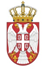 Општина Оџаци –Општинкса управа општина ОџациУл.К.Михајлова бр.24,Оџациe-mаil : razvoj@odzaci.rsodeljenejzjnodzaci@gmail.com Тел: 025/466-051,466-053Факс: 025/5742-396Број: 404-1-15/2018Дана:28.03.2019.године 	Општина Оџаци-Општинска управа општине Оџаци спроводи јавну набавку у отвореном поступку за радове- ПОЈАЧАНО ОДРЖАВЊЕ ДЕЛА ЛОКАЛНОГ ПУТА РЕГИОНАЛНОГ ЗНАЧАЈА БАЧКИ ГРАЧАЦ-КРУШЧИЋ број јавне набавке 404-1-15/2019, а за коју  је Позив за подношења понуда и Конкурсну документацију објавила на Порталу јавних набавки и интернет страници Наручиоца дана 04.03.2019.године. Заинтересовано лице понуђача је дана 26.03.2019. године доставилo Наручиоцу путем електронске поште Захтев за додатне информације и појашњења у вези са припремањем понуде. У складу са чланом 63. став 2. и 3. Закона о јавним набавкама („Службени гласник РС“, бр.124/12, 14/2015 и 68/2015), достављамо  додатне информације и појашњење на питања:1.Питање 1. У обрасцу структура цене - образац 6.2 за деоницу I стоји:-Под тачком 2.1. Машински ископ хумуса у количини од 1,171,83м3, а у позицијама 2.1. а) 556,80м3 и у позицији 2.1.б) 615,03м3 што чини збир тачке 2.1. Да ли је у питању техничка грешка или су количине у реду?-Под тачком 2.2. Ископ земље III и IV категорије у количини од 1.455,97м3, а у позицији а) 358,62м3 и у позицији б) 800 м3 што не чини збир тачке 2.2. Да ли је у питању техничка грешка или су количине у реду?Исто се понавља и на деоници II под тачкама 2.1 и 2.2. Мишљења смо да се ради о грешкама па вас стога молимо да извршите измену конкурсне документације тачније обрасца структуре цена – образац 6.2 сходно члану 63 ЗЈН.Одговор:Kомисија за јавну набавку број 404-1-15/2019 Наручиоца је уочила техничку грешку на старни 24,  Конкурсне документације :-под тачком 2.1. Машински ископ хумуса  за деоницу I у количини  од 1,171,83 м3 те обавештава потенцијалне понуђаче да не требају да уписују Јед. цена без ПДВ-а и Укупна вредност без ПДВ-а за ту позицију  већ да само под тачкама  а) и б)Под тачком 2.2. Ископ земље III и IV категорије у количини од 1.455,97м3,   Kомисија за јавну набавку број 404-1-15/2019 Наручиоца обавештава потенцијалне  понуђаче да не требају да уписују Јед. цена без ПДВ-а и Укупна вредност без ПДВ-а за ту позицију  већ да само под тачкама  а) и б)Под таком 2.2. Ископ земље III и IV, Kомисија за јавну набавку број 404-1-15/2019 Наручиоца врши измену  количине под таком б ) и оне гласе:Kомисија за јавну набавку број 404-1-15/2019 Наручиоца је уочила техничку грешку на старни 29 Конкурсне документације :под тачком 2.1. Машински ископ хумуса  за деоницу II у количини  од 1,515.06м3 те обавештава потенцијалне понуђаче да не требају да уписају Јед. цена без ПДВ-а и Укупна вредност без ПДВ-а за ту позицију  већ да само под тачкама  а) и б)Под тачком 2.2. Ископ земље III и IV категорије у количини од 1,812.75,   Kомисија за јавну набавку број 404-1-15/2019 Наручиоца обавештава потенцијалне  понуђаче да не требају да уписају Јед. цена без ПДВ-а и Укупна вредност без ПДВ- за ту позицију  већ да само под тачкама  а) и б)Под таком 2.2. Ископ земље III и IV Kомисија за јавну набавку број 404-1-15/2019 Наручиоца мења под таком б ) количине и оне гласе:Комисија за јавне набаке број 404-1-15/2019.Б)Машински ископ земње III и IV категорије у широком ископу са машинским утоваром и превозом на депонију до 5 kmm31,097.35Б)Машински ископ земње III и IV категорије у широком ископу са машинским утоваром и превозом на депонију до 5 kmm31,773.83